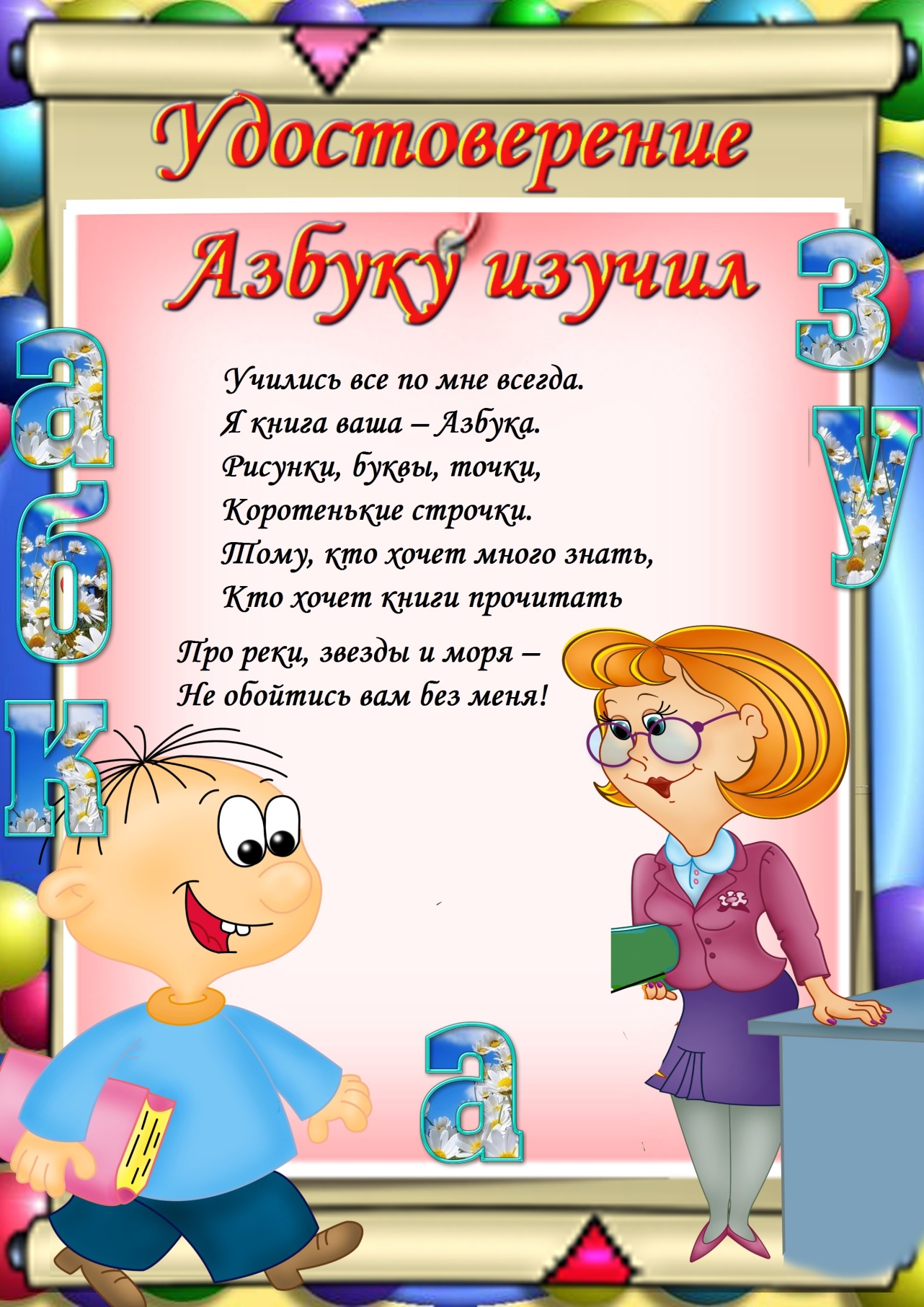 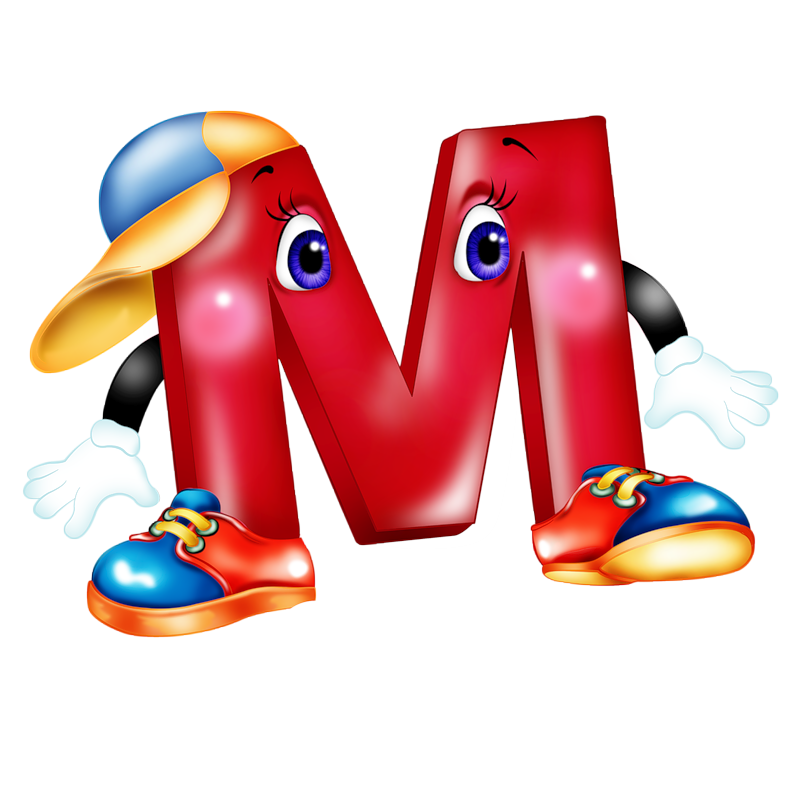  Настоящее удостоверение выдано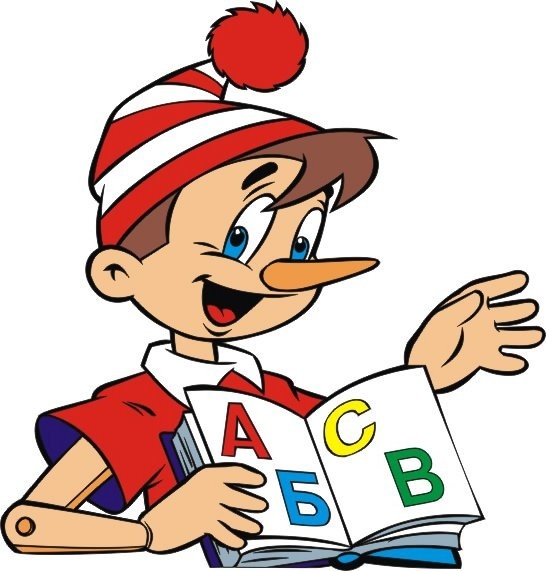    _______________________________                                                                                                 в том, что он с 1 сентября 2013 годаучился по книге «Азбука». 
                                                                     За это время изучилвсе 33 буквы русского алфавита и научился читать.                                                                                                   Учитель__________ Чупрунова Е. А.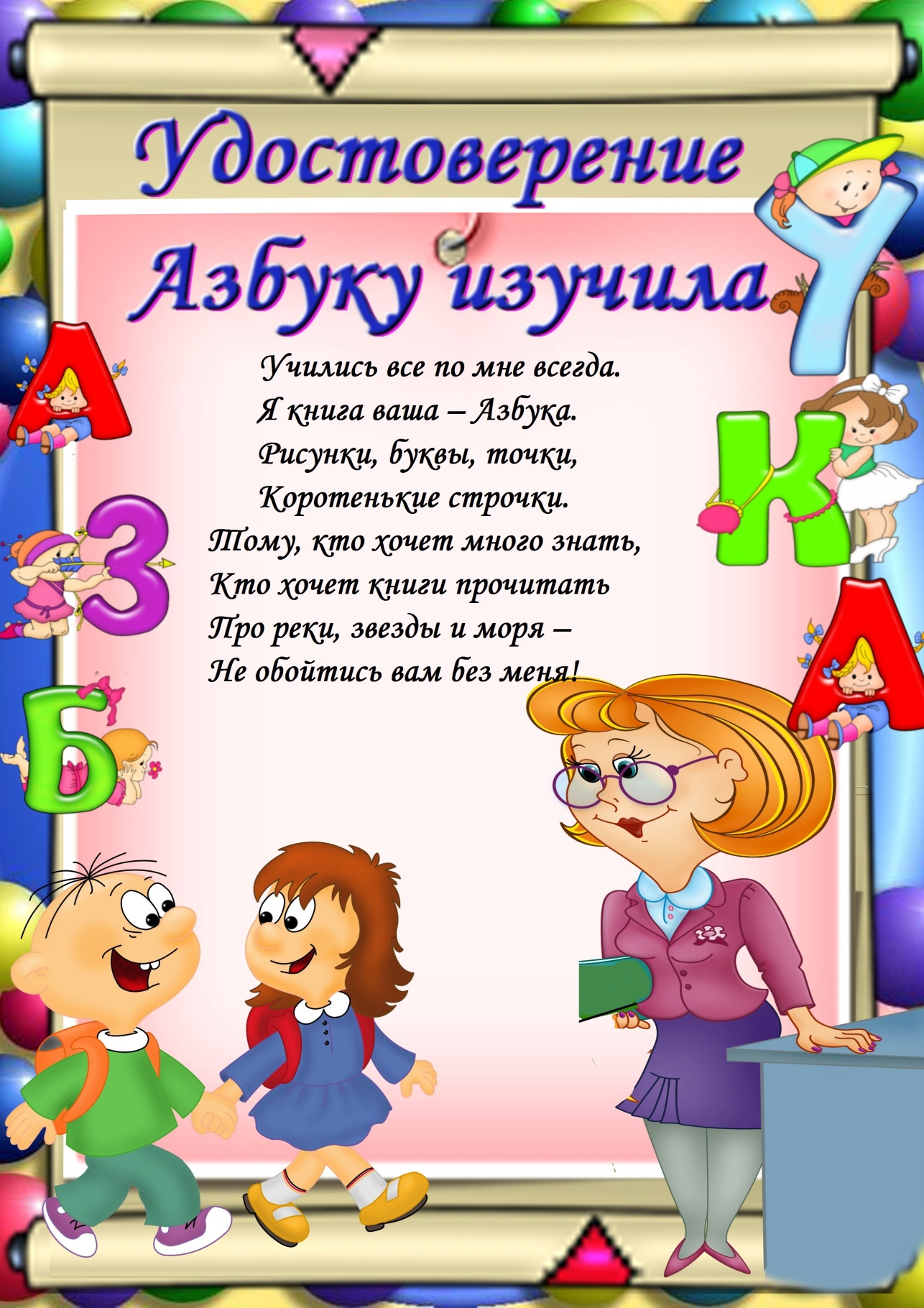 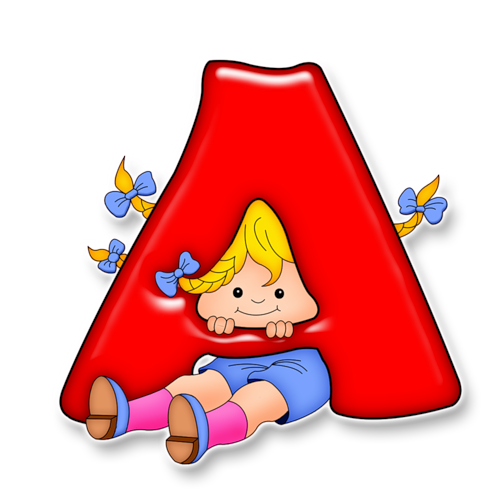                                                                                                                                                                    Настоящее удостоверение выдано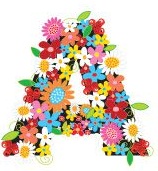    _______________________________                                                                                                 в том, что она с 1 сентября 2013 года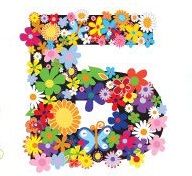 училась по книге «Азбука». 
                                                                     За это время изучилавсе 33 буквы русского алфавита и научилась читать.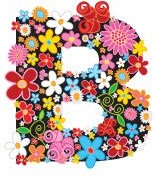    Учитель___________ Чупрунова Е. А.